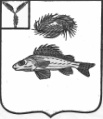 АДМИНИСТРАЦИЯМИУССКОГО МУНИЦИПАЛЬНОГО ОБРАЗОВАНИЯЕРШОВСКОГО МУНИЦИПАЛЬНОГО РАЙОНАСАРАТОВСКОЙ ОБЛАСТИПОСТАНОВЛЕНИЕот 09.06.2021 года				№ 21	В соответствии с Федеральным законом Российской Федерации от 06.10.2003 № 131-ФЗ «Об общих принципах организации местного самоуправления в Российской Федерации». В целях организации нормотворческой деятельности администрации Миусского муниципального образования ПОСТАНОВЛЯЕТ:	1. Утвердить План нормотворческой деятельности администрации Миусского МО на второе полугодие 2021 года, согласно приложению.	2. Настоящее постановление подлежит размещению на официальном сайте администрации Ершовского муниципального района в сети Интернет.	3. Настоящее постановление вступает в силу со дня его принятия.Глава Миусского МО						А.А. Кузьминов							Приложение к постановлению							Администрации Миусского МО							Ершовского муниципального района							от 09.06.2021 года № 21							СОГЛАСОВАНО							Глава Миусского МО							________________ А.А. КузьминовПЛАНнормотворческой деятельности администрации Миусского муниципального образования на 2 полугодие 2021 года«Об утверждении плана нормотворческой деятельности администрации Миусского муниципального образования Ершовского муниципального района Саратовской области на 2 полугодие 2021 года»№п/пНаименование проектов нормативно-правовых актов, планируемых к принятиюСрок исполненияОтветственные за подготовку проектов нормативно-правовых актов12341.Внесение изменений и дополнений в нормативно-правовые акты администрации Миусского МОВ течение второго полугодияСпециалисты администрации2.Работа по протестам прокуратуры Ершовского района Саратовской областиВ течение второго полугодияСпециалисты администрации3.Приведение муниципальных правовых актов в соответствии с изменениями действующего законодательстваВ течение второго полугодияСпециалисты администрации4.Утверждение отчета об исполнении бюджета Миусского МО за II квартал  2021Июль 2021Специалисты администрации5.Внесение изменений в административный регламент предоставления муниципальной услуги «Выдача разрешения на использование земель или земельного участка, находящегося в муниципальной собственности»Август 2021Специалисты            администрации6.Внесение изменений и дополнений в программыДекабрь 2021Глава поселения, специалисты администрации